	                     «Happy childhood»The first day of summer is always associated in our minds with the International Children's Day, with bright colors and with fairy tale. This year was no exception. At the square of Independence where was a feast of festive atmosphere reigned. Fancy kids surrounded by fantastic characters plunged into the wonderful world of holiday. The concert program, sports events, games, nobody is left behind. Children from our kindergarten (Kenesbay Arina, Askarovа Karina, Sovet Mаdi, Askarovа Diana,Myrzahan Narken, Amanboldy Arslan, Toropchina Amina,Muratbek Alinur) without worrying able to ignite with their dance "Rock 'n' Roll" .This year, the holiday coincided with a day of milk, all participants received gifts from the Milk Fairy. Emotions overflowed kids in this unforgettable day.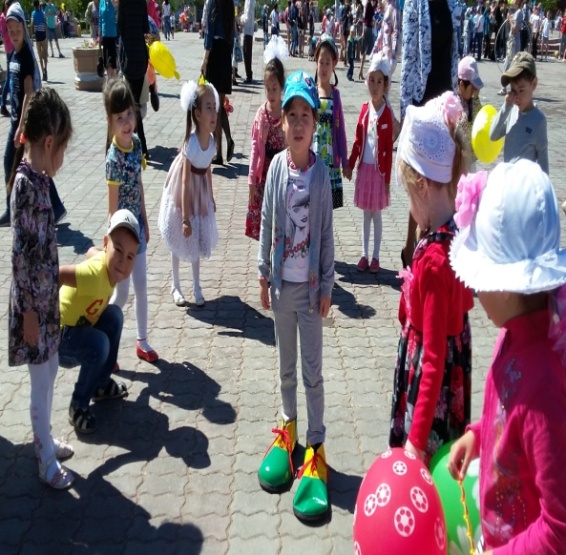 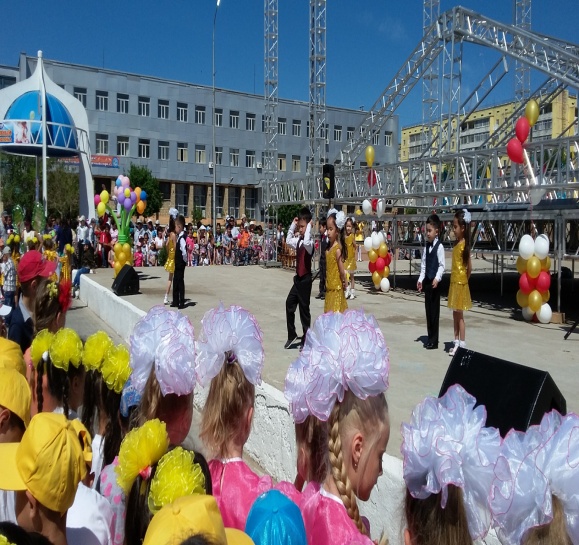 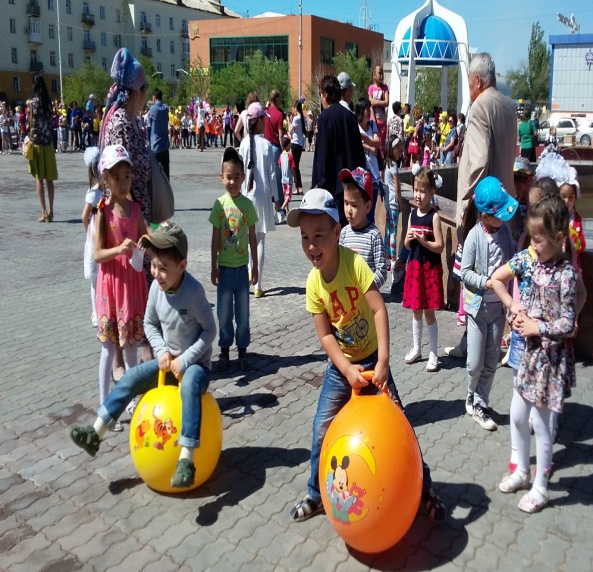 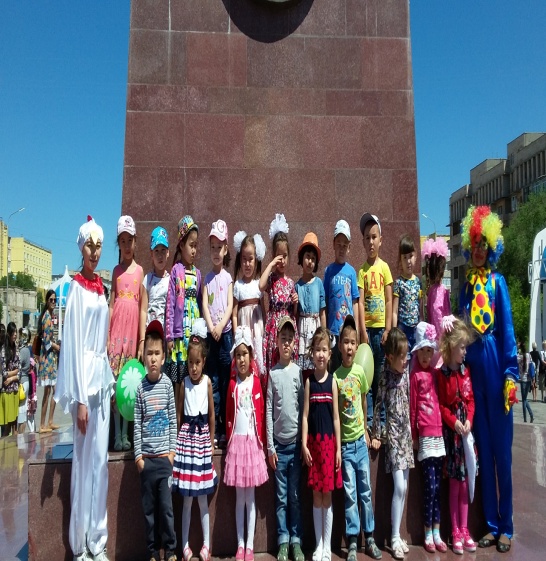 